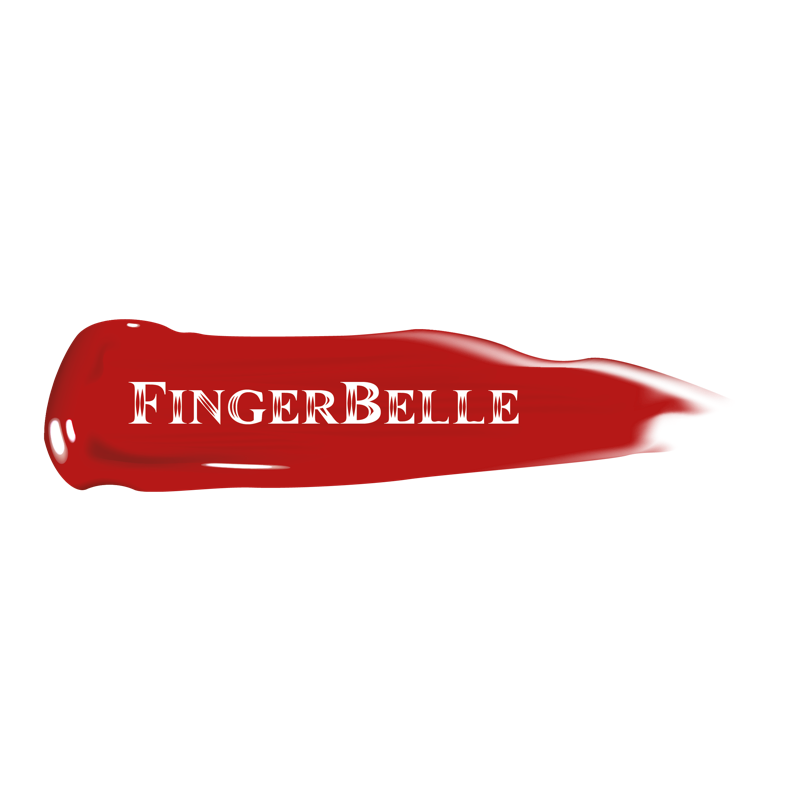 FORMULAIRE PREALABLE AU RECRUTEMENT ESTHETICIENNEMAQUILLEUR/MAQUILLEUSEPROTHESISTE ONGULAIRETECHNICIENNE EN EXTENSIONS DE CILSA renvoyer scanné (pas photographié) accompagné de votre CV+photos de vos réalisations ongulaires/maquillage ou références Instagram/Facebook à l’adresse : gestionfgb@gmail.comNom, Prénom, Date de Naissance : Statut Marital: Nombre d’Enfants à charge : Adresse complète :Téléphone fixe :Téléphone Portable : Adresse email : Etes-vous demandeur d’emploi inscrit au Pole Emploi : OUI     NONSi oui, préciser votre numéro de demandeur d’emploi : Etes-vous travailleur handicapé ? OUI     NON Si oui, préciser de quel niveau et des besoins d’adaptation à votre poste de travail : Expériences significatives: Dernier emploi occupé : Fonctions à ce poste : Date d’entrée/ancienneté : Salaire et avantages : Responsable pouvant être contacté et coordonnées : Fournir copie bulletin de paie récent.Autre emploi occupé : Fonctions à ce poste : Date d’entrée/ancienneté : Responsable pouvant être contacté et coordonnées : Formations en lien avec l’activité d’esthéticienne/vendeuse cosmétique/prothésie ongulaire:1)2)3)Fournir copies des attestations de formation Vos Compétences en prothésie ongulaire, cocher si OUI et noter de 1 à 10, 10 étant la note la plus élevée :  Pose Semi-permanent, précision des contours Note :  ……. Soins manucure/pédicure complète (spa), Note :  ……. Construction complète d’extensions d’ongles au chablon, gel/acrygel (préciser), Note :  …… Gainage/Renforcement des ongles au gel/ acrygel/protéine, Note :  ……. Pose Américaine, type « Gel-X »: Nail art : stamping, foilder, dessins à mains levée, pose cristaux, Note :  ……. Modelage et réflexologie mains/Pieds, Note :  ……. Pédicure callus Peeling, Note :  ……. Vente additionnelles de produits cosmétiques, Note :  …….Avec quelle marque de produits êtes-vous le plus à l’aise ?Vos Compétences en Esthétique, cocher si OUI et noter de 1 à 10, 10 étant la note la plus élevée, Préciser le temps d’exécution :  Soin du Visage Note :  ……. Nettoyage de Peau, Note :  ……. Epilations, Note :  …… MicroNeedling/BBGlow, Note :  ……. Extensions de cils, Note :  ……. Modelage et réflexologie mains/Pieds, Note :  ……. Pédicure callus Peeling, Note :  ……. Massage Détente, Californien, Sportif, Femme Enceinte , Note :  ……. Vente additionnelles de produits cosmétiques, Note :  …….Avec quelle marque de produits êtes-vous le plus à l’aise ?Durée des prestations : en moyenne, combien de temps prenez-vous pour réaliser :  Pose Semi-permanent Mains:  ……. Construction complète d’extensions d’ongles au chablon, gel/acrygel:  …… Gainage/Renforcement des ongles au gel/ acrygel :  Pose Américaine, type « Gel-X »: Personnalité au travail, cocher les 5 topics qui vous représentent le mieux : DynamiquePonctualité Conscience professionnelleEsprit d’équipe /Entraide Savoir-vivre/Courtoisie Bonne présentation/soignée Force de proposition Force de vente Perfectionniste Motivation Ordonnée, méticuleuseLeader, organisateur Résistance au stress Esprit de créativitéEléments complémentaires : ………………………………………………………………………………………………………………………………………………………………………………………………………………………………………………………………………………………………………………………………………………………………………………………………………………………………………………………………………………………………………………………………………………………………………………………………Je soussignée Mme/Mr …………………………………….certifie l’exactitude des éléments ci-dessus et avoir répondu le plus honnêtement possible aux questions posées, Date : Signature : 